Le responsable de l'équipe certifie sur l'honneur l'exactitude des renseignements(*)   Ordre de jeu	(**)   C = Capitaine,  F = FémininesCoordonnées du correspondant Bowling de l'entreprise :Engagements : 	48,00 € par équipe   ( parties à la charge des joueur(se)s / 3,20 € par partie  )Chèque à libeller à l'ordre de la :			Ligue Régionale   PACASPORT ENTREPRISE   2016-2017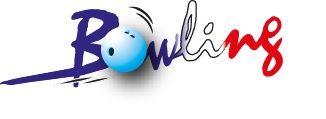 COUPE de France   « Bernard FOURET »SPORT ENTREPRISE   2016-2017COUPE de France   « Bernard FOURET »SPORT ENTREPRISE   2016-2017COUPE de France   « Bernard FOURET »BULLETIN D'ENGAGEMENT - TRIPLETTEBULLETIN D'ENGAGEMENT - TRIPLETTEBULLETIN D'ENGAGEMENT - TRIPLETTEDATE LIMITE D'INSCRIPTION :   15 avril 2017DATE LIMITE D'INSCRIPTION :   15 avril 2017DATE LIMITE D'INSCRIPTION :   15 avril 2017Entreprise :POLICE NATIONALEPOLICE NATIONALEVille :Région : PACAPACAPhase régionale :bowling toulon29 avril 2017Phase nationale :CHAURAY1er et 2 juillet 2017RéservéComité National BowlingRéservéComité National BowlingRéservéLigue RégionaleRéservéLigue RégionaleInter RégionsFinale NationaleJoueur(*)(**)N°LicenceNOM et PRENOMMoyenneRégionHCPHCPHCP1140105985GOHIN Thomas2F110101344faes fabienne3C100100661FAES RICHARD45TOTAL00Nom :DARREPrénom :JEAN-PAULAdresse :150, Avenue de Provence - L'Avant-Scène, Entrée Mistral150, Avenue de Provence - L'Avant-Scène, Entrée Mistral150, Avenue de Provence - L'Avant-Scène, Entrée MistralCode postal :83600Ville :frejusTél. Dom. :04.83.09.19.68Mobile :06.18.62.51.66E-mail :jpdarre@sfr.frjpdarre@sfr.frjpdarre@sfr.frFait à :FREJUSle :11.04.2017Les engagements sont à retournerMr, CAMPANA RICHARDà votre délégué(e) régional(e) :Adresse20 av des Borromées  Bt W  13012 MARSEILLETéléphoneMobile06 01 80 47 28E-MailCampana.richard@neuf.fr